CITY OF ST. PETERSBURG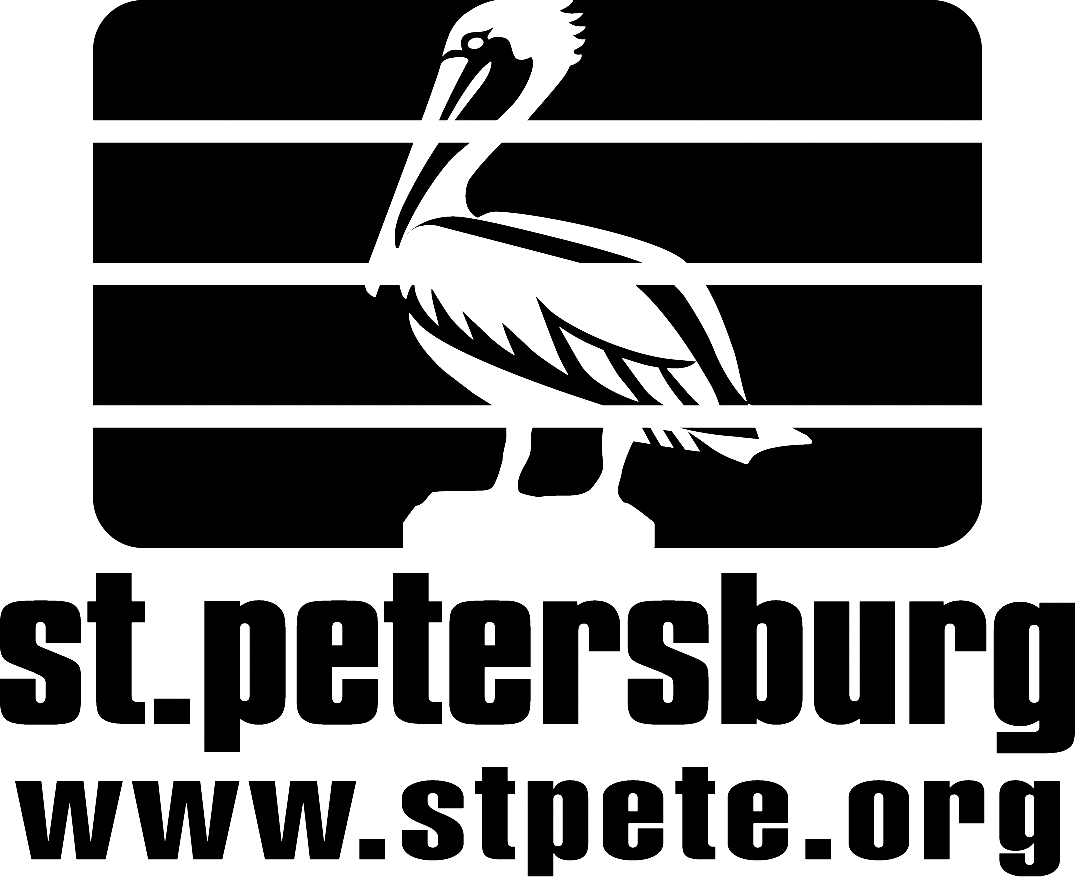 PLANNING & DEVELOPMENT SERVICES DEPT.DEVELOPMENT REVIEW SERVICES DIVISIONDEVELOPMENT REVIEW COMMISSION ACTION TAKEN – MINUTESCouncil Chambers, City Hall	June 1, 2022 175 – 5th Street North 	WednesdaySt. Petersburg, Florida 33701	1:04 p.m.Commission Members:				 	Alternates:Tim Clemmons, Chair – P				1. Joe Griner, III - AMichael Kiernan, Vice Chair – P				2. Kiona Singleton, – PTodd Reed – P		     				3. Charles Flynt, – PMelissa Rutland – P – Arrived @ 1:33 p.m.		A = AbsentMatt Walker – P						P = PresentDarren Stowe – A	City Staff Present:Elizabeth Abernethy Planning and Development Services DirectorJoseph Moreda, Zoning Official Cheryl Bergailo, Planner IIMichael Larimore, Planner IICandace Scott, Planner IChristina Boussias, Assistant City AttorneyKayla Eger, Administrative ClerkOPENING REMARKS OF CHAIRPLEDGE OF ALLEGIANCESWEARING IN OF WITNESSESROLL CALLAPPROVAL OF MINUTES OF May 4, 2022 – Minutes approved as presented by a unanimous vote of the Commission. PUBLIC COMMENTS – No speakers were present.LEGISLATIVECase No. 22-34000001- Pershing Street NE QUASI-JUDICIALCase No. 22-11000008 – 6201 Bayou Grande Blvd. NE.Case No. 22-54000027 – 511 49th Ave. N.Case No. 21-54000099 – 716 14th Ave. NE. Case No. 22-39000003 – 7852 10th Ave. S.Case No. 22-39000004 – 1400 52nd Ave. NE.Case No. 22-31000003 – 635 64th St. S. (Deferred from May 4, 2022)Case No. 22-31000005 – 126 4th Ave. NE. ADJOURNMENTAGENDA ITEM G-1	CASE NO. 22-34000001	 			E-34 & D-34	REQUEST:           	Approval of a Street Closure for Pershing Street NE from 62nd Avenue NE. to Davenport Avenue NE.APPLICANT:			City of St. Petersburg				One 4th Street N.				St. Petersburg, FL ADDRESS:			Pershing St. NE btw 62nd Ave. NE. & Davenport Ave. NE.PARCEL ID NO.:		N/ALEGAL DESCRIPTION:    	On FileZONING:                          	Neighborhood Suburban, Single-Family (NS-1)CONTACT PERSON:		Elizabeth Abernethy 727-893-7868				Elizabeth.Abernethy@stpete.org PRESENTATIONS:	Elizabeth Abernethy made a presentation based on the staff report.MOTION:	Approval of a Street Closure for Pershing Street NE from 62nd Avenue NE to Davenport Avenue NE.VOTE:	Yes – Reed, Flynt, Singleton, Clemmons & Kiernan 	No – NoneCONFLICTS:	Walker & Rutland ACTION TAKEN ON	22-34000001:	Approval of a Street Closure for Pershing Street NE from 62nd Avenue NE. to Davenport Avenue NE.							APPROVED 5-0.AGENDA ITEM G-2	CASE NO. 22-11000008						B-34 REQUEST:           	Approval of a lot line adjustment and variance to lot width from 75 to 65 feet to create two (2) buildable lots.OWNER:			Bayou Grande One, LLC9355 Seminole Blvd.Seminole, FL  33772ADDRESS:			6201 Bayou Grande Blvd. NortheastPARCEL ID NO.:		33-30-17-81234-001-0010	LEGAL DESCRIPTION:       	On FileZONING:                          	Neighborhood Suburban Single Family (NS-1)CONTACT PERSON:		Cheryl Bergailo; 727-892-5958								Cheryl.Bergailo@stpete.orgPRESENTATIONS:	Cheryl Bergailo - Made a presentation based on the staff report.	Jeff Kinser – Applicant stated he had nothing to add to the staff’s presentation.PUBLIC HEARING:	No SpeakersMOTION:	Approval of a lot line adjustment and variance to lot width from 75 to 65 feet to create two (2) buildable lots.VOTE:	Yes – Reed, Flynt, Walker, Singleton, Clemmons & Kiernan 	No – NoneACTION TAKEN ON	22-11000008:	Approval of a lot line adjustment and variance to lot width from 75 to 65 feet to create two (2) buildable lots.APPROVED 6-0AGENDA ITEM G-3		CASE NO. 22-54000027	 					F-26REQUEST:           	Approval of a variance to allow an 8-foot-tall fence and an after-the-fact variance to the required setbacks for an accessory storage structure (shed).OWNER:			Stevo Prodanovic511 49th Ave. N.St. Petersburg, FL 33703ADDRESS:			511 49th Ave. N.PARCEL ID NO.:		06-31-17-92646-002-0180 LEGAL DESCRIPTION:       	On FileZONING:                          	Neighborhood Traditional Single-Family (NT-1)CONTACT PERSON:		Candace Scott; 727-892-5192								Candace.Scott@stpete.orgPRESENTATIONS:	Candace Scott made a presentation based on the Staff Report.	Tanja Prodanovic – Made a presentation as her parents’ representative.	Stevo Prodanovic – Spoke as the applicant.PUBLIC HEARING:	No speakersMOTION:	Approval to amend condition #4 to read “the proposed 8-foot-tall fence is to be 6-foot solid with 2-foot of lattice, located only along the rear property line.”VOTE:	Yes – Reed, Rutland & Singleton	No – Walker, Kiernan, Clemmons & Flynt									DENIED 4-3MOTION:	Approval of a variance to allow an 8-foot-tall fence with the special conditions of approval.VOTE:	Yes –  None	No –	Reed, Rutland, Singleton, Walker, Kiernan, Clemmons & Flynt								DENIED 7-0MOTION:	Approval of an after-the-fact variance to the required setbacks for an accessory storage structure (shed), subject to the special conditions of approval related to the shed.VOTE:	Yes – Reed, Rutland, Singleton, Walker, Kiernan & Clemmons	No –FlyntAPPROVED 6-1CONFLICTS:	NoneACTION TAKEN ON22-54000027:	Approval of an after-the-fact variance to the required setbacks for an accessory storage structure (shed), subject to the special conditions of approval related to the shed.																APPROVED 6-1AGENDA ITEM G-4		CASE NO. 21-54000099					 D-10REQUEST:           	Approval of a variance to the minimum required lot area for two (2) platted lots in common ownership to create two (2) buildable lots to allow construction of one new single-family residence with the existing single-family residence to remain.OWNER:			Stephen Pineault & Kathleen Boss Pineault				716 14th Ave. NE.				St. Petersburg, FL 33701ADDRESS:			716 14th Ave. NE.PARCEL ID NO.:		34-31-16-05526-012-0210LEGAL DESCRIPTION:       	On FileZONING:                          	Neighborhood Traditional Single-Family (NT-3)CONTACT PERSON:		Cheryl Bergailo; 727-892-5958				Cheryl.Bergailo@stpete.org  PRESENTATIONS:	Cheryl Bergailo made a presentation based on the Staff Report.	Stephen Pineault & Kathleen Boss Pineault made a presentation as the applicant.PUBLIC HEARING:	No speakers.MOTION:	Approval to add a special condition that reads “Prior to approval of the Building Permit for Lot 4, the applicant shall engage a Certified Arborist to prepare a tree preservation plan for review, approval, and implementation. The plan shall include details of methods to protect and preserve the vitality of the Grand Tree on site, such as but not limited to, specifications for the erection of a proper wood or chain link barricade around as much of the tree as possible prior to the commencement of construction activities, root and canopy pruning, detailed methods of construction to avoid major roots and fertilization program. Upon approval of the tree preservation plan, prior to initiation of construction, the Applicant shall mark the footprint of the proposed structure(s) within 20 feet of the tree and schedule a field review with the City Urban Forester”VOTE:	Yes – Reed, Walker, Flynt, Rutland, Singleton & Clemmons	No – NoneMOTION:	Approval of a variance to the minimum required lot area for two (2) platted lots in common ownership to create two (2) buildable lots to allow construction of one new single-family residence with the existing single-family residence to remain with the amended special conditions of approval.VOTE:	Yes – Reed, Walker, Flynt, Rutland, Singleton & Clemmons	No – NoneCONFLICTS:	KiernanACTION TAKEN ON21-54000099:	Approval of a variance to the minimum required lot area for two (2) platted lots in common ownership to create two (2) buildable lots to allow construction of one new single-family residence with the existing single-family residence to remain with the amended special conditions of approval.								APPROVED 6-0AGENDA ITEM G-5		CASE NO. 22-39000003					S-7REQUEST:           	Approval of a dock variance to increase the maximum allowable square footage from 304 square feet to 751.75 square feet to allow for a catwalk addition to an existing private residential dock.OWNER:	Sherri Granger7852 10th Avenue South  Saint Petersburg, Florida 33707AGENT:	Ryan M. Schmidt, Esq.4055 Central AvenueSaint Petersburg, Florida 33713ADDRESS:			7852 10th Ave. S.  PARCEL ID NO.:		25-31-15-841114-004-0310LEGAL DESCRIPTION:       	On File  ZONING:                          	Neighborhood Suburban Single-Family (NT-2)CONTACT PERSON:		Michael Larimore; 727-892-5226								Michael.Larimore@stpete.org	PRESENTATIONS:	Michael Larimore made a presentation based on the Staff Report.	Ryan Schmidt, Esq. made a presentation as the agent	Sherri Granger spoke as the owner.	Gary Kalke spoke as the contractor owner of Enterprise MarinePUBLIC HEARING:	No speakersMOTION:	No motion madeVOTE:	Yes – N/A	No – N/ACONFLICTS:	NoneACTION TAKEN ON	22-39000003:	Applicant withdrew the application. AGENDA ITEM G-6		CASE NO. 22-39000004						B-28REQUEST:           	Approval of a dock variance to reduce the minimum required side setbacks for a dock and boatlift to allow for the construction of a new dock and boatlift.OWNER:			Kristen King & Greg Schmitz				1400 52nd Ave. NE.				St. Petersburg, FL 33703AGENT:			Craig Taraszki (Johnson Pope)				490 1st Ave. S., Suite 700				St. Petersburg, FL 33701REGISTERED:		Murphy BradshawOPPONENT			5151 14th St. NE.				St. Petersburg, FL 33703ADDRESS:			1400 52nd Ave. NE.PARCEL ID NO.:		04-3117-72577-001-0320LEGAL DESCRIPTION:       	On FileZONING:                          	Neighborhood Suburban Single Family (NS-1)CONTACT PERSON:		Michael Larimore; 727-892-5226								Michael.Larimore@stpete.org	PRESENTATIONS:	Michael Larimore made a presentation based on the Staff Report.	Craig Taraszki made a presentation as the agent.	Murphy Bradshaw made a presentation as registered opponent.PUBLIC HEARING:	No speakersMOTION:	Approval to defer up to 60 days to allow the applicant time to provide additional information.VOTE:	Yes – Reed, Walker, Rutland, Singleton, Flynt, Clemmons & Kiernan	No – NoneCONFLICTS:	NoneACTION TAKEN ON	22-39000004:	Approval to defer up to 60 days to allow the applicant time to provide additional information.APPROVED 7-0AGENDA ITEM G-7	CASE NO. 22-31000003 					K-10	REQUEST:           	Approval of a site plan to construct one four-story building with 85 dwelling units.OWNER:			Blue 64th St. LLC				5300 W Cypress St., Suite 200				Tampa, FL 33607ADDRESS:			635 64th St. S.PARCEL ID NO.:		20-31-16-47052-000-0010LEGAL DESCRIPTION:       	On FileZONING:                          	Neighborhood Suburban Multi-family (NSM-1)CONTACT PERSON:		Elizabeth Abernethy; 727-893-7868				Elizabeth.Abernethy@stpete.org  PRESENTATIONS:	Elizabeth Abernethy made a presentation based on the Staff Report.	Donald Mastry made a presentation as the agent.PUBLIC HEARING:	Michelle Lancaster- Spoke against the site plan.	Chelsea Fairbank – Spoke against the site plan.	Lisa Wright – Spoke against the site plan.	Luiz Correia – Spoke against the site plan.MOTION:	Approval of a site plan to construct one four-story building with 85 dwelling units.VOTE:	Yes –Rutland, Kiernan, Singleton, Reed, Clemmons, Flynt	No – NoneCONFLICTS:	WalkerACTION TAKEN ON	22-31000003:	Approval of site plan to construct one four-story building with 85 dwelling units.APPROVED 6-0AGENDA ITEM G-8		CASE NO. 22-31000005	 				E-4REQUEST:           	Approval of a site plan modification to amend the previously approved floor area ratio bonuses and special conditions of approval.   OWNER:			DDA – 126, LLC1215 Franklin StreetTampa, Florida 33602AGENT:			Craig Taraszki, Johnson Pope490 1st Avenue South, Suite 700 Saint Petersburg, Florida 33701ADDRESS:			126 4th Ave. NortheastPARCEL ID NO.:		19-31-17-77238-000-0080 19-31-17-73432-001-001019-31-17-73432-001-0011					LEGAL DESCRIPTION:       	On FileZONING:                          	Downtown Center (DC-3)CONTACT PERSON:	Elizabeth Abernethy; 727-893-7868				Elizabeth.Abernethy@stpete.org PRESENTATIONS:	Elizabeth Abernethy made a presentation based on the staff report.	Craig Taraszki made a presentation as the agent.PUBLIC HEARING:	No speakersMOTION:	Approval of a site plan modification to amend the previously approved floor area ratio bonuses and special conditions of approval.   VOTE:	Yes – Reed, Walker, Rutland, Flynt & Kiernan	No – NoneCONFLICTS:	ClemmonsACTION TAKEN ON	22-31000005:	Approval of a site plan modification to amend the previously approved floor area ratio bonuses and special conditions of approval.   APPROVED 5-0AGENDA ITEM H		ADJOURNMENT at 5:32 P.M.             